M. ou Mme ……… (nom)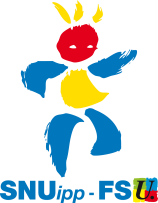 Secrétaire SNUipp-FSU  …………… (Etablissement, ville, pays)à Monsieur / Madame ……….(nom), Proviseur  du Lycée Français de  ………….. (ville)Copie à Monsieur/Madame …………. (nom), Directeur de l’école primaire……………… (ville), le …………… (date)Objet : Réunion d’information syndicale 1er degré au lycée français  de …………… (ville). Monsieur / Madame,En référence au décret n°82-447 du 28 mai 1982 relatif à l'exercice du droit syndical dans la fonction publique,conformément à l'arrêté du 29 août 2014 qui définit les modalités particulières de mise en œuvre des dispositions relatives à l'organisation et la participation aux réunions d'information syndicale (RIS) intervenant pendant le temps de service des personnels relevant du ministère chargé de l'éducation nationale,et conformément à la circulaire n° 2014-120 du 16 septembre 2014, qui précise que les enseignants qui exercent dans les écoles maternelles et élémentaires ont le droit de participer aux réunions d’information intervenant pendant les heures de service à raison de trois demi-journées par année scolaire (l'une pendant le temps devant élèves et les autres sur l'enveloppe des 108h),nous vous demandons l'autorisation d'organiser une réunion d'information syndicale au lycée français de …………… (ville) le ………………… (date) de ………… (heure) à ………….. (heure) à l’occasion de la visite de ………………. (nom), représentant du SNUipp-FSU Hors de France. (optionnel)Nous vous précisons que cette réunion est ouverte à tous les collègues.Nous nous tenons à votre disposition pour toute question concernant l'organisation de cette réunion.Le représentant du SNUipp-FSU dans votre établissement, sera à même d'en voir avec vous les modalités précises. (optionnel)A l’issue de cette réunion, nous souhaiterions pouvoir nous entretenir avec vous si votre emploi du temps le permet.Je vous prie d'agréer, Monsieur/Madame, l'expression de mes respectueuses salutations. Signature                                                      NOM, Prénom,                                                               pour le SNUipp-FSU